1. Фа мажор и ре минор — петь и играть гаммы, тонические трезвучия, опевание устойчивых ступеней/2. Диктант — транспонировать письменно в ре минор, выучить наизусть в ре миноре и ми миноре, сдать на оценку.3. Выучить, что такое вольты. Вольты — это знаки сокращения нотной записи. Применяются для записи разных окончаний (1-го и 2-го) при повторении одной и той же мелодии. При повторении первая вольта пропускается, и сразу переходим на вторую вольту (второе окончание).4. № 96 — разобрать мелодию (есть вольты), сольмизировать в ритме, найти знакомые музыкальные «слова» (движение по трезвучию, по гамме, опевание и пр.), петь с дирижированием по нотам.5. № 55 — разобрать мелодию. В ней повторяется 1 предложение, но с другим окончанием, т. е. возможна запись с помощью вольт. Нужно записать мелодию с вольтами. Для этого записываем полностью первое предложение, ставим в конце него репризу (чтобы повторить мелодию снова), над последним тактом первого предложения ставим первую вольту (первое окончание), а из второго предложения остается записать только его другое окончание (тоже его последний такт) и поставить над ним 2-ю вольту.6. Стр. 45, № 178 — повторить названия интервалов, поиграть мелодию с их названиями. Вспомнить, сколько ступеней в каждом интервале.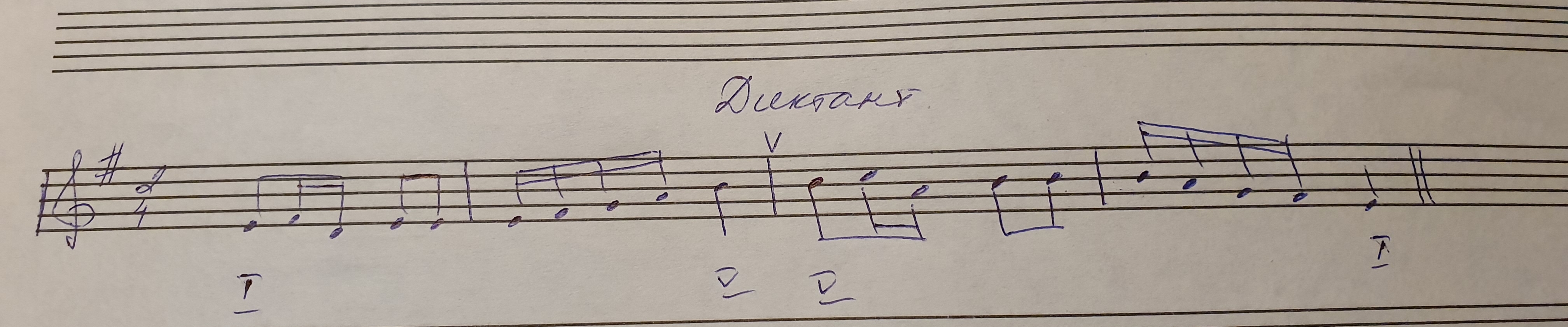 